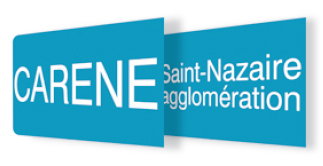 La CARENE Saint-Nazaire Agglomération(10 communes / 125 000 habitants)Communauté d’Agglomération de la REgion Nazairienne et de l’EstuaireDirection Générale des Grands Services PublicsDirection du Cycle de l’EauRecruteUn(e) Responsable de l’unité distribution eau potable (H/F)Cadre d’emploi des techniciens territoriaux(Titulaire, à défaut contractuel)La Direction du Cycle de l’Eau (DCE) de la CARENE assure, auprès de plus de 70 000 usagers, l’exercice des compétences : « production, adduction et distribution d’eau potable », « collecte et traitement des eaux usées », et « assainissement des eaux pluviales urbaines ». Le mode de gestion de ces compétences est essentiellement en régie.Au sein de la Direction du Cycle de l’Eau de la CARENE, et sous la responsabilité directe du Responsable Exploitation Eau Potable, le responsable de l’Unité Distribution aura les missions suivantes :Missions principales :Encadrer et accompagner une équipe de 22 personnes (4 agents de maîtrise + 18 agents techniques) basée sur le site du Plessis à Saint-Nazaire. Assurer le management opérationnel et l’encadrement de proximité des équipes. Accompagner, animer les équipes, définir les objectifs collectifs, individuels et veiller à leur atteinte. Assurer à la bonne exécution des plannings de travail, tout en veillant à la bonne répartition des activités entre les agents, en fonction des besoins du service et des priorités d’exploitation. Apporter un soutien fort auprès des chefs d’équipe sur la planification et le pilotage des équipes : rôle de coordination et de soutien managérial, rôle de priorisation et de suivi des outils de pilotageAssurer la continuité de service sur l’ensemble du territoire (10 communes, 925 km de réseau de distribution, 72 000 abonnés) ;Développer une exploitation optimisée des ouvrages de distribution de la CARENE en développant l’entretien préventif ;Poursuivre et affiner le travail de sectorisation en créant notamment des sous-secteurs, en développant la télégestion et des tableaux de bord associés ;Expliquer aux équipes les orientations données à l’unité ; Etre la courroie de transmission entre le responsable de service et les chefs d’équipeParticiper à la démarche d’amélioration continue des conditions de travail dans le cadre de la prévention des risques au travail ;Assurer le suivi de l’activité et des indicateurs d’exploitation de l’unité Distribution d’eau potable, contribuer à la réalisation des différents bilans d’activité ;Travailler en étroite collaboration et en transversalité avec le service Bureau d’Etudes et Travaux de la Direction du Cycle de l’Eau en charge du pilotage des travaux notamment sur les renouvellements de conduite, et du futur Schéma Directeur d’Eau Potable. A travers cette collaboration bien identifier les travaux prioritaires, afin ensuite de sécuriser l’exploitation des ouvrages et ainsi limiter les interventions curatives ;Assurer la mise en œuvre et le suivi des marchés publics et des prestations de service liés à l’activité de l’unité Distribution ;Etablir le budget de son unité et veillez au respect du budget alloué ;Assurer le suivi général de l’activités, branchements neufs dans le respect des objectifs, coût, qualité, délai ; Assurer le relationnel avec les partenaires institutionnels (Collectivités du territoire de la CARENE, ARS, DIRO, SDIS) et les entreprises sous-traitantes ;Assurer le relationnel avec les différentes collectivités/syndicats vendeurs/acheteurs d’eau et veiller à la bonne exécution des différentes conventions ;Assurer un rôle de conseil et d’alerte auprès de la Direction, proposer des axes d’améliorations et/ou d’optimisations du service public.Compétences recherchées :Compétences managériales requises ;Compétences nécessaire en fonctionnement et exploitation d’un réseau d’eau potable ;Autonomie, rigueur et organisation ;Disponibilité, motivation et capacité à s’investir sur les enjeux fondamentaux ;Capacités d’organisation, d’analyse et de synthèse ;Rigueur, autonomie et méthodologie ;Sens du service public, de l’organisation, des responsabilités et de l’initiative ;Intelligence et capacités relationnelles, avoir l’esprit du dialogue, aptitude à la concertation, être à l’écoute et s’adapter ;Maîtrise des outils informatiques, capacités à développer ou à adapter des applications métiers pour l’activité ;Capacité à travailler en transversalité et en collaboration avec l’ensemble des unités techniques et administratives de la Direction du Cycle de l’Eau.Conditions particulières :Participation aux astreintesDisponibilitéPoste basé sur le site du Plessis à Saint-Nazaire mais qui nécessite des déplacements sur le territoire de la CARENESi vous souhaitez obtenir des informations complémentaires, contacter Frédéric RICHEUX au 02.40.22.43.74.Adresser votre candidature (CV + lettre de motivation) :Monsieur le Président de la CARENEBP 305 - 44605 - SAINT NAZAIRE CEDEXTél. 02 51 16 48 48Avant le 6 juin 2021